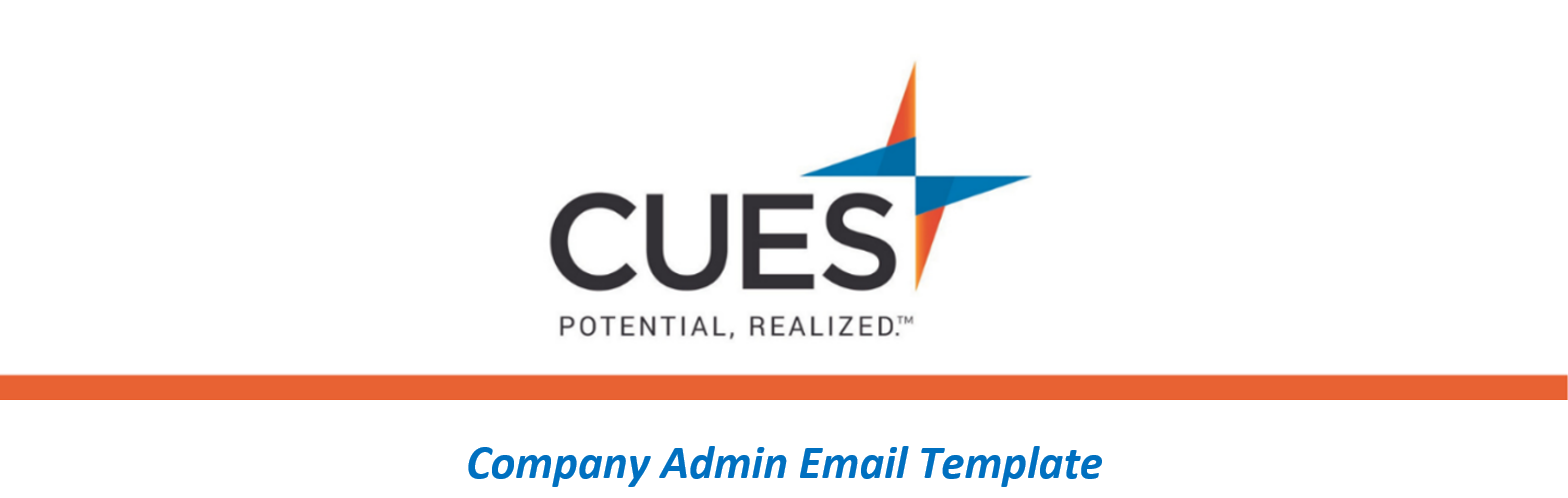 Benefit Overview – Harvard ManageMentor (HMM)Purpose: Use this template to send to those interested in Harvard ManageMentor learning opportunities. *Admins, feel free to choose a different course that aligns with your organizational goals.)Directions: Copy and paste the template below into a new email, replace all highlighted fields, then sendSUBJECT: Learn More about Harvard ManageMentor, a CUES Member BenefitHi <NAME>, As part of your CUES membership, I encourage you to check out the Harvard ManageMentor courses. Harvard ManageMentor® is a phenomenal online resource program which includes 42 topics addressing critical management issues and more. Each online topic includes practical advice and tools you need to succeed.Start with the Ethics at Work course and discover how to cultivate integrity in the workplace. When you complete each module of the course and the assessment, you will receive a downloadable certificate of completion, directly from Harvard. Access Harvard ManageMentor® now or learn more here.  